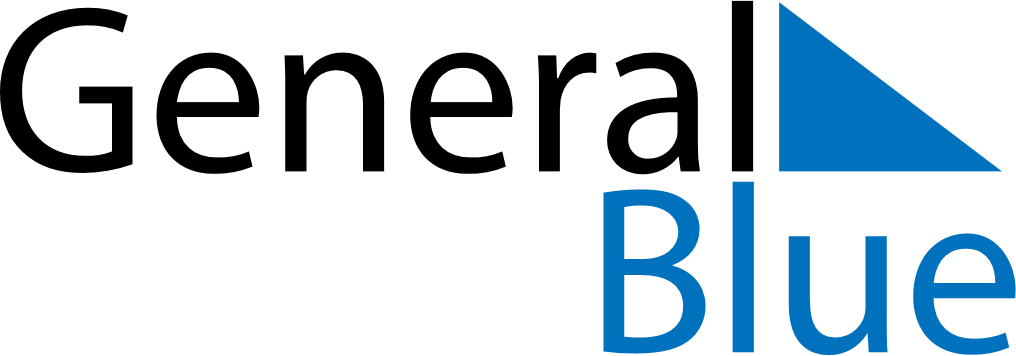 March 2025March 2025March 2025March 2025March 2025March 2025South AfricaSouth AfricaSouth AfricaSouth AfricaSouth AfricaSouth AfricaSundayMondayTuesdayWednesdayThursdayFridaySaturday12345678910111213141516171819202122Human Rights Day232425262728293031NOTES